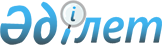 О внесении изменений в решение маслихата от 23 декабря 2009 года № 194 "О районном бюджете Алтынсаринского района на 2010-2012 годы"Решение маслихата Алтынсаринского района Костанайской области от 21 октября 2010 года № 252. Зарегистрировано Управлением юстиции Алтынсаринского района Костанайской области 25 октября 2010 года № 9-5-112

      В соответствии со статьей 106, 109 Бюджетного кодекса Республики Казахстан от 4 декабря 2008 года, подпунктом 1) пункта 1 статьи 6 Закона Республики Казахстан от 23 января 2001 года "О местном государственном управлении и самоуправлении в Республики Казахстан" Алтынсаринский районный маслихат РЕШИЛ:



      1. Внести в решение маслихата "О районном бюджете Алтынсаринского района на 2010-2012 годы" от 23 декабря 2009 года № 194 (номер в Реестре государственной регистрации нормативно правовых актов 9-5-100 опубликованного 21 января 2010 года в газете "Таза булак - Чистый родник") следующие изменения:



      подпункты 1), 2) пункта 1 указанного решения изложить в следующей редакции:

      "1) доходы – 983239,1 тысяч тенге, в том числе по:

      налоговые поступления -287715 тысяч тенге;

      неналоговые поступления - 1301 тысячи тенге;

      поступления от продажи основного капитала - 1013 тысяч тенге;

      поступления трансфертов – 693210,1 тысяч тенге;

      2) затраты – 1006838,2 тысяч тенге;"

      приложение 1, 5 указанного решения изложить в новой редакции, согласно приложениям 1, 2 к настоящему решению маслихата.



      2. Настоящее решение вводится в действие с 1 января 2010 года      Председатель внеочередной

      сессии Алтынсаринского

      районного маслихата                        Ж. Макишев      Секретарь Алтынсаринского

      районного маслихата                   Т. Кульмагамбетов      СОГЛАСОВАНО:      Начальник Государственного

      учреждения "Отдел экономики

      и бюджетного планирования

      акимата Алтынсаринского

      района"

      _______________ Л.Калюжная      Начальник Государственного

      учреждения "Отдел финансов

      акимата Алтынсаринского

      района"

      ______________ К. Нащекина

Приложение 1         

к решению маслихата      

от 21 октября 2010 года № 252  Приложение 1         

к решению маслихата      

от 23 декабря 2009 года № 194   Бюджет Алтынсаринского района на 2010 год

 

Приложение 2           

к решению маслихата       

от 21 октября 2010 года № 252  Приложение 5           

к решению маслихата        

от 23 декабря 2009 года № 194   Перечень бюджетных программ аулов (сел), аульных

(сельских) округов Алтынсаринского района на 2010 год

 
					© 2012. РГП на ПХВ «Институт законодательства и правовой информации Республики Казахстан» Министерства юстиции Республики Казахстан
				КатегорияКатегорияКатегорияКатегорияКатегорияУточненный

бюджет

(тысяч

тенге)КлассКлассКлассКлассУточненный

бюджет

(тысяч

тенге)ПодклассПодклассПодклассУточненный

бюджет

(тысяч

тенге)СпецификаСпецификаУточненный

бюджет

(тысяч

тенге)НаименованиеУточненный

бюджет

(тысяч

тенге)I. ДОХОДЫ983239,11Налоговые поступления287715101Подоходный налог1372051012Индивидуальный подоходный налог137205103Социальный налог853341031Социальный налог85334104Налоги на собственность578051041Hалоги на имущество391691043Земельный налог22541044Hалог на транспортные средства122011045Единый земельный налог4181105Внутренние налоги на товары, работы и

услуги64181052Акцизы13741053Поступления за использование

природных и других ресурсов31501054Сборы за ведение предпринимательской

и профессиональной деятельности11461055Налог на игорный бизнес748108Обязательные платежи, взимаемые за

совершение юридически значимых

действий и (или) выдачу документов

уполномоченными на то

государственными органами или

должностными лицами9531081Государственная пошлина9532Неналоговые поступления1301201Доходы от государственной

собственности7012015Доходы от аренды имущества,

находящегося в государственной

собственности701202Поступления от реализации товаров

(работ, услуг) государственными

учреждениями, финансируемыми из

государственного бюджета422021Поступления от реализации товаров

(работ, услуг) государственными

учреждениями, финансируемыми из

государственного бюджета42206Прочие неналоговые поступления5582061Прочие неналоговые поступления5583Поступления от продажи основного

капитала1013301,Продажа государственного имущества,

закрепленного за государственными

учреждениями3903011Продажа государственного имущества,

закрепленного за государственными

учреждениями390303Продажа земли и нематериальных

активов6233031Продажа земли6234Поступления трансфертов693210,1402Трансферты из вышестоящих органов

государственного управления693210,14022Трансферты из областного бюджета693210,1Функциональная группаФункциональная группаФункциональная группаФункциональная группаФункциональная группаФункциональная группаУточненный

бюджет

(тысяч

тенге)Функциональная подгруппаФункциональная подгруппаФункциональная подгруппаФункциональная подгруппаФункциональная подгруппаУточненный

бюджет

(тысяч

тенге)Администратор бюджетных программАдминистратор бюджетных программАдминистратор бюджетных программАдминистратор бюджетных программУточненный

бюджет

(тысяч

тенге)ПрограммаПрограммаПрограммаУточненный

бюджет

(тысяч

тенге)ПодпрограммаПодпрограммаУточненный

бюджет

(тысяч

тенге)НаименованиеУточненный

бюджет

(тысяч

тенге)II. ЗАТРАТЫ1006838,21Государственные услуги общего

характера139994101Представительные, исполнительные

и другие органы, выполняющие

общие функции государственного

управления126691101112Аппарат маслихата района (города

областного значения)9667101112001Услуги по обеспечению

деятельности маслихата района

(города областного значения)9667101122Аппарат акима района (города

областного значения)45669101122001Услуги по обеспечению

деятельности акима района

(города областного значения)45669101123Аппарат акима района в городе,

города районного значения,

поселка, аула (села), аульного

(сельского) округа71355101123001Услуги по обеспечению

деятельности акима района в

городе, города районного

значения, поселка, аула (села),

аульного (сельского) округа71355102Финансовая деятельность257102459Отдел экономики и финансов

района (города областного

значения)257102459011Учет,хранение,оценка и

реализация имущества,

поступившего в коммунальную

собственность257109Прочие государственные услуги

общего характера13046109459Отдел экономики и финансов

района (города областного

значения)13046109459001Услуги по реализации

государственной политики в

области формирования и развития

экономической политики,

государственного планирования,

исполнения бюджета и управления

коммунальной собственностью

района (города областного

значения)130462Оборона1177201Военные нужды1177201122Аппарат акима района (города

областного значения)1177201122005Мероприятия в рамках исполнения

всеобщей воинской обязанности11774Образование574197,3401Дошкольное воспитание и обучение14100401471Отдел образования, физической

культуры и спорта района (города

областного значения)14100401471003Обеспечение деятельности

организаций дошкольного

воспитания и обучения14100402Начальное, основное среднее и

общее среднее образование525140,3402123Аппарат акима района в городе,

города районного значения,

поселка, аула (села), аульного

(сельского) округа324402123005Организация бесплатного подвоза

учащихся до школы и обратно в

аульной (сельской) местности324402471Отдел образования, физической

культуры и спорта района (города

областного значения)524816,3402471004Общеобразовательное обучение524816,3409Прочие услуги в области

образования34957409471Отдел образования, физической

культуры и спорта района (города

областного значения)6057409471009Приобретение и доставка

учебников, учебно-методических

комплексов для государственных

учреждений образования района

(города областного значения)5557409471010Проведение школьных олимпиад,

внешкольных мероприятий и

конкурсов районного (городского)

масштаба500409472Отдел строительства, архитектуры

и градостроительства района

(города областного значения)28900409472037Строительство и реконструкция

объектов образования289006Социальная помощь и социальное

обеспечение60941602Социальная помощь51485602451Отдел занятости и социальных

программ района (города

областного значения)51485602451002Программа занятости18255602451005Государственная адресная

социальная помощь2235602451007Социальная помощь отдельным

категориям нуждающихся граждан

по решениям местных

представительных органов7243602451010Материальное обеспечение

детей-инвалидов, воспитывающихся

и обучающихся на дому475602451014Оказание социальной помощи

нуждающимся гражданам на дому7703602451016Государственные пособия на детей

до 18 лет11278602451017Обеспечение нуждающихся

инвалидов обязательными

гигиеническими средствами и

предоставление услуг

специалистами жестового языка,

индивидуальными помощниками в

соответствии с индивидуальной

программой реабилитации инвалида1005602451019Обеспечение проезда участникам и

инвалидам Великой Отечественной

войны по странам Содружества

Независимых Государств, по

территории Республики Казахстан,

а также оплаты им и

сопровождающим их лицам расходов

на питание, проживание, проезд

для участия в праздничных

мероприятиях в городах Москва,

Астана к 65-летию Победы в

Великой Отечественной войне44602451020Выплата единовременной

материальной помощи участникам и

инвалидам Великой Отечественной

войны, а также лицам,

приравненным к ним,

военнослужащим, в том числе

уволенным в запас (отставку),

проходившим военную службу в

период с 22 июня 1941 года по 3

сентября 1945 года в воинских

частях, учреждениях, в

военно-учебных заведениях, не

входивших в состав действующей

армии, награжденным медалью "За

победу над Германией в Великой

Отечественной войне 1941-1945

гг." или медалью "За победу над

Японией", проработавшим

(прослужившим) не менее шести

месяцев в тылу в годы Великой

Отечественной войны к 65-летию

Победы в Великой Отечественной

войне3247609Прочие услуги в области

социальной помощи и социального

обеспечения9456609451Отдел занятости и социальных

программ района (города

областного значения)9456609451001Услуги по реализации

государственной политики на

местном уровне в области

обеспечения занятости и

реализации социальных программ

для населения9192609451011Оплата услуг по зачислению,

выплате и доставке пособий и

других социальных выплат2647Жилищно-коммунальное хозяйство18621701Жилищное хозяйство13488701472Отдел строительства, архитектуры

и градостроительства района

(города областного значения)13488701472003Строительство и (или)

приобретение жилья

государственного коммунального

жилищного фонда2937701472004Развитие и обустройство

инженерно-коммуникационной

инфраструктуры10551703Благоустройство населенных

пунктов5133703123Аппарат акима района в городе,

города районного значения,

поселка, аула (села), аульного

(сельского) округа5133703123008Освещение улиц населенных

пунктов2363703123011Благоустройство и озеленение

населенных пунктов27708Культура, спорт, туризм и

информационное пространство47851801Деятельность в области культуры17701801455Отдел культуры и развития языков

района (города областного

значения)17701801455003Поддержка культурно-досуговой

работы17701802Спорт2723802471Отдел образования, физической

культуры и спорта района (города

областного значения)2723802471014Проведение спортивных

соревнований на районном (города

областного значения) уровне663802471015Подготовка и участие членов

сборных команд района (города

областного значения) по

различным видам спорта на

областных спортивных

соревнованиях2060803Информационное пространство17224803455Отдел культуры и развития языков

района (города областного

значения)16398803455006Функционирование районных

(городских) библиотек15548803455007Развитие государственного языка

и других языков народа

Казахстана850803456Отдел внутренней политики района

(города областного значения)826803456002Услуги по проведению

государственной информационной

политики через газеты и журналы648803456005Услуги по проведению

государственной информационной

политики через телерадиовещание178809Прочие услуги по организации

культуры, спорта, туризма и

информационного пространства10203809455Отдел культуры и развития языков

района (города областного

значения)5465809455001Услуги по реализации

государственной политики на

местном уровне в области

развития языков и культуры5465809456Отдел внутренней политики района

(города областного значения)4738809456001Услуги по реализации

государственной политики на

местном уровне в области

информации, укрепления

государственности и формирования

социального оптимизма граждан4479809456003Реализация региональных программ

в сфере молодежной политики25910Сельское, водное, лесное, рыбное

хозяйство, особо охраняемые

природные территории, охрана

окружающей среды и животного

мира, земельные отношения31156,11001Сельское хозяйство6099,11001454Отдел предпринимательства и

сельского хозяйства района

(города областного значения)1975,11001454099Реализация мер социальной

поддержки специалистов

социальной сферы сельских

населенных пунктов за счет

целевых трансфертов из

республиканского бюджета1975,11001473Отдел ветеринарии района (города

областного значения)41241001473001Услуги по реализации

государственной политики на

местном уровне в сфере

ветеринарии39241001473007Организация отлова и уничтожения

бродячих собак и кошек2001006Земельные отношения49211006463Отдел земельных отношений района

(города областного значения)49211006463001Услуги по реализации

государственной политики в

области регулирования земельных

отношений на территории района

(города областного значения)49211009Прочие услуги в области

сельского, водного, лесного,

рыбного хозяйства, охраны

окружающей среды и земельных

отношений201361009455Отдел культуры и развития языков

района (города областного

значения)145001009455008Финансирование социальных

проектов в поселках, аулах

(селах), аульных (сельских)

округах в рамках реализации

стратегии региональной занятости

и переподготовки кадров145001009473Отдел ветеринарии района (города

областного значения)56361009473011Проведение противоэпизоотических

мероприятий563611Промышленность, архитектурная,

градостроительная и строительная

деятельность97341102Архитектурная, градостроительная

и строительная деятельность97341102472Отдел строительства, архитектуры

и градостроительства района

(города областного значения)97341102472001Услуги по реализации

государственной политики в

области строительства,

архитектуры и градостроительства

на местном уровне973412Транспорт и коммуникации687781201Автомобильный транспорт687781201123Аппарат акима района в городе,

города районного значения,

поселка, аула (села), аульного

(сельского) округа23761201123013Обеспечение функционирования

автомобильных дорог в городах

районного значения, поселках,

аулах (селах), аульных

(сельских) округах23761201458Отдел жилищно-коммунального

хозяйства, пассажирского

транспорта и автомобильных дорог

района (города областного

значения)664021201458023Обеспечение функционирования

автомобильных дорог6640213Прочие260421309Прочие260421309454Отдел предпринимательства и

сельского хозяйства района

(города областного значения)113131309454001Услуги по реализации

государственной политики на

местном уровне в области

развития предпринимательства,

промышленности и сельского

хозяйства113131309458Отдел жилищно-коммунального

хозяйства, пассажирского

транспорта и автомобильных дорог

района (города областного

значения)44801309458001Услуги по реализации

государственной политики на

местном уровне в области

жилищно-коммунального хозяйства,

пассажирского транспорта и

автомобильных дорог44801309471Отдел образования, физической

культуры и спорта района (города

областного значения)102491309471001Услуги по обеспечению

деятельности отдела образования,

физической культуры и спорта1024915Трансферты28346,81501Трансферты28346,81501459Отдел экономики и финансов

района (города областного

значения)28346,81501459006Возврат неиспользованных

(недоиспользованных) целевых

трансфертов4,81501459020Целевые текущие трансферты в

вышестоящие бюджеты в связи с

изменением фонда оплаты труда в

бюджетной сфере28342III. Чистое бюджетное

кредитование9622Бюджетные кредиты978510Сельское, водное, лесное, рыбное

хозяйство, особо охраняемые

природные территории, охрана

окружающей среды и животного

мира, земельные отношения97851001Сельское хозяйство97851001454Отдел предпринимательства и

сельского хозяйства района

(города областного значения)97851001454009Бюджетные кредиты для реализации

мер социальной поддержки

специалистов социальной сферы

сельских населенных пунктов9785Погашение бюджетных кредитов16316Погашение займов1631601Погашение займов1631601459Отдел экономики и финансов

района (города областного

значения)1631601459005Погашение долга местного

исполнительного органа перед

вышестоящим бюджетом163IV. Сальдо по операциям с

финансовыми активами5 560приобретение финансовых активов;5 56013Прочие5 5601309Прочие5 5601309459Отдел экономики и финансов

района (города областного

значения)5 5601309459014Формирование или увеличение

уставного капитала юридических

лиц5 560поступления от продажи

финансовых активов государства;V. Дефицит (профицит) бюджета-38 781,1VI. Финансирование дефицита

(использование профицита)

бюджета38 781,17Поступления займов9 78501Внутренние государственные займы9 7852Договоры займа9 78503Займы, получаемые местным

исполнительным органом района

(города областного значения)9 7858Используемые остатки бюджетных

средств29 159,10111Остатки бюджетных средств29 159,11Свободные остатки бюджетных

средств29 159,101Свободные остатки бюджетных

средств29 159,1Функциональная группаФункциональная группаФункциональная группаФункциональная группаФункциональная группаУточненный бюджет (тысяч тенге)Функциональная подгруппаФункциональная подгруппаФункциональная подгруппаФункциональная подгруппаУточненный бюджет (тысяч тенге)Администратор бюджетных программАдминистратор бюджетных программАдминистратор бюджетных программУточненный бюджет (тысяч тенге)ПрограммаПрограммаУточненный бюджет (тысяч тенге)НаименованиеУточненный бюджет (тысяч тенге)01Государственные услуги общего

характера713551Представительные, исполнительные и

другие органы, выполняющие общие

функции государственного

управления71355123Аппарат акима района в городе,

города районного значения,

поселка, аула (села), аульного

(сельского) округа71355001Услуги по обеспечению деятельности

акима района в городе, города

районного значения, поселка, аула

(села), аульного (сельского)

округа71355123Аппарат акима Большечураковского

аульного (сельского) округа6127001Услуги по обеспечению деятельности

акима района в городе, города

районного значения, поселка, аула

(села), аульного (сельского)

округа6127123Аппарат акима Димитровского

аульного (сельского) округа5796001Услуги по обеспечению деятельности

акима района в городе, города

районного значения, поселка, аула

(села), аульного (сельского)

округа5796123Аппарат акима Докучаевского

аульного (сельского) округа6477001Услуги по обеспечению деятельности

акима района в городе, города

районного значения, поселка, аула

(села), аульного (сельского)

округа6477123Аппарат акима аула (села) Красный

Кордон5852001Услуги по обеспечению деятельности

акима района в городе, города

районного значения, поселка, аула

(села), аульного (сельского)

округа5852123Аппарат акима Лермонтовского

аульного (сельского) округа5897001Услуги по обеспечению деятельности

акима района в городе, города

районного значения, поселка, аула

(села), аульного (сельского)

округа5897123Аппарат акима Маяковского аульного

(сельского) округа6276001Услуги по обеспечению деятельности

акима района в городе, города

районного значения, поселка, аула

(села), аульного (сельского)

округа6276123Аппарат акима Новоалексеевского

аульного (сельского) округа6066001Услуги по обеспечению деятельности

акима района в городе, города

районного значения, поселка, аула

(села), аульного (сельского)

округа6066123Аппарат акима Приозерного аульного

(сельского) округа5658001Услуги по обеспечению деятельности

акима района в городе, города

районного значения, поселка, аула

(села), аульного (сельского)

округа5658123Аппарат акима Силантьевского

аульного (сельского) округа6143001Услуги по обеспечению деятельности

акима района в городе, города

районного значения, поселка, аула

(села), аульного (сельского)

округа6143123Аппарат акима аула (села)

Свердловка5793001Услуги по обеспечению деятельности

акима района в городе, города

районного значения, поселка, аула

(села), аульного (сельского)

округа5793123Аппарат акима Щербаковского

аульного (сельского) округа6511001Услуги по обеспечению деятельности

акима района в городе, города

районного значения, поселка, аула

(села), аульного (сельского)

округа6511123Аппарат акима аула (села)

Убаганское4759001Услуги по обеспечению деятельности

акима района в городе, города

районного значения, поселка, аула

(села), аульного (сельского)

округа475904Образование3242Начальное, основное среднее и

общее среднее образование324123Аппарат акима района в городе,

города районного значения,

поселка, аула (села), аульного

(сельского) округа324005Организация бесплатного подвоза

учащихся до школы и обратно в

аульной (сельской) местности324123Аппарат акима Большечураковского

аульного (сельского) округа20005Организация бесплатного подвоза

учащихся до школы и обратно в

аульной (сельской) местности20123Аппарат акима Димитровского

аульного (сельского) округа88005Организация бесплатного подвоза

учащихся до школы и обратно в

аульной (сельской) местности88123Аппарат акима Маяковского аульного

(сельского) округа56005Организация бесплатного подвоза

учащихся до школы и обратно в

аульной (сельской) местности56123Аппарат акима Силантьевского

аульного (сельского) округа70005Организация бесплатного подвоза

учащихся до школы и обратно в

аульной (сельской) местности70123Аппарат акима Щербаковского

аульного (сельского) округа90005Организация бесплатного подвоза

учащихся до школы и обратно в

аульной (сельской) местности9007Жилищно-коммунальное хозяйство51333Благоустройство населенных пунктов5133123Аппарат акима района в городе,

города районного значения,

поселка, аула (села), аульного

(сельского) округа5133008Освещение улиц населенных пунктов2363011Благоустройство и озеленение

населенных пунктов2770123Аппарат акима Большечураковского

аульного (сельского) округа315008Освещение улиц населенных пунктов115011Благоустройство и озеленение

населенных пунктов200123Аппарат акима Димитровского

аульного (сельского) округа372008Освещение улиц населенных пунктов272011Благоустройство и озеленение

населенных пунктов100123Аппарат акима Докучаевского

аульного (сельского) округа325008Освещение улиц населенных пунктов225011Благоустройство и озеленение

населенных пунктов100123Аппарат акима аула (села) Красный

Кордон295008Освещение улиц населенных пунктов195011Благоустройство и озеленение

населенных пунктов100123Аппарат акима Лермонтовского

аульного (сельского) округа644008Освещение улиц населенных пунктов144011Благоустройство и озеленение

населенных пунктов500123Аппарат акима Маяковского аульного

(сельского) округа199008Освещение улиц населенных пунктов99011Благоустройство и озеленение

населенных пунктов100123Аппарат акима Новоалексеевского

аульного (сельского) округа271008Освещение улиц населенных пунктов171011Благоустройство и озеленение

населенных пунктов100123Аппарат акима Приозерного аульного

(сельского) округа100011Благоустройство и озеленение

населенных пунктов100123Аппарат акима Силантьевского

аульного (сельского) округа808008Освещение улиц населенных пунктов268011Благоустройство и озеленение

населенных пунктов540123Аппарат акима аула (села)

Свердловка215008Освещение улиц населенных пунктов115011Благоустройство и озеленение

населенных пунктов100123Аппарат акима Щербаковского

аульного (сельского) округа779008Освещение улиц населенных пунктов249011Благоустройство и озеленение

населенных пунктов530123Аппарат акима аула (села)

Убаганское810008Освещение улиц населенных пунктов510011Благоустройство и озеленение

населенных пунктов30012Транспорт и коммуникации23761Автомобильный транспорт2376123Аппарат акима района в городе,

города районного значения,

поселка, аула (села), аульного

(сельского) округа2376013Обеспечение функционирования

автомобильных дорог в городах

районного значения, поселках,

аулах (селах), аульных (сельских)

округах2376123Аппарат акима Большечураковского

аульного (сельского) округа276013Обеспечение функционирования

автомобильных дорог в городах

районного значения, поселках,

аулах (селах), аульных (сельских)

округах276123Аппарат акима Димитровского

аульного (сельского) округа110013Обеспечение функционирования

автомобильных дорог в городах

районного значения, поселках,

аулах (селах), аульных (сельских)

округах110123Аппарат акима Докучаевского

аульного (сельского) округа263013Обеспечение функционирования

автомобильных дорог в городах

районного значения, поселках,

аулах (селах), аульных (сельских)

округах263123Аппарат акима аула (села) Красный

Кордон131013Обеспечение функционирования

автомобильных дорог в городах

районного значения, поселках,

аулах (селах), аульных (сельских)

округах131123Аппарат акима Лермонтовского

аульного (сельского) округа192013Обеспечение функционирования

автомобильных дорог в городах

районного значения, поселках,

аулах (селах), аульных (сельских)

округах192123Аппарат акима Маяковского аульного

(сельского) округа200013Обеспечение функционирования

автомобильных дорог в городах

районного значения, поселках,

аулах (селах), аульных (сельских)

округах200123Аппарат акима Новоалексеевского

аульного (сельского) округа180013Обеспечение функционирования

автомобильных дорог в городах

районного значения, поселках,

аулах (селах), аульных (сельских)

округах180123Аппарат акима Приозерного аульного

(сельского) округа54013Обеспечение функционирования

автомобильных дорог в городах

районного значения, поселках,

аулах (селах), аульных (сельских)

округах54123Аппарат акима Силантьевского

аульного (сельского) округа242013Обеспечение функционирования

автомобильных дорог в городах

районного значения, поселках,

аулах (селах), аульных (сельских)

округах242123Аппарат акима аула (села)

Свердловка105013Обеспечение функционирования

автомобильных дорог в городах

районного значения, поселках,

аулах (селах), аульных (сельских)

округах105123Аппарат акима Щербаковского

аульного (сельского) округа283013Обеспечение функционирования

автомобильных дорог в городах

районного значения, поселках,

аулах (селах), аульных (сельских)

округах283123Аппарат акима аула (села)

Убаганское340013Обеспечение функционирования

автомобильных дорог в городах

районного значения, поселках,

аулах (селах), аульных (сельских)

округах340